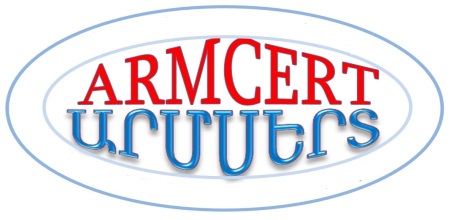             Երևան 0047, Նորք-Մարաշ, 9-րդ փ. 14 տ. Հեռ./ ֆաքս +374 10-23-73-92, Էլ. Փոստի հասցե: info@armcert.am                                                                                            Nork-Marash, 9/14, Yerevan, RA, 0047  Tel./Fax +374 10-23-73-92, Email address: info@armcert.am       ՍԵՐՏԻՖԻԿԱՑՄԱՆ ԺԱՄԱՆԱԿ ՍԵՐՏԻՖԻԿԱՑՄԱՆ ՄԱՐՄՆԻ ԿՈՂՄԻՑ ԿԱՏԱՐՎՈՂ ԱՇԽԱՏԱՆՔՆԵՐԻ ՑԱՆԿԸ ԵՎ   Արժեքը ԱՍՄ + ԱՓԼ =ՀՍ արժեք(գին)Սերտիֆիկացման Մարմին-ՍՄ*  արժեքը կախված է աշխատանքի բարդությունից          "ԱՐՄՍԵՐՏ" ՍՊԸ-ի տնօրեն                                         Ա. Աբրահամյան       15.01.2020թ.                                                                                                                 հ/հԱՆՎԱՆՈՒՄԸԳԻՆԸ ՀՀ դրամ Հայտի ընդունում և գրանցում5000Հայտին կից ներկայացված փաստաթղթերի վերլուծություն3000Հայտի վերաբերյալ որոշման նախապատրաստում և ձևակերպում3000Նմուշառում և նմուշների նույնականացում2000Նմուշների փորձարկման համար ուղեկցող նամակի ձևակերպում և նմուշների փոխանցումը փորձարկման 1000Սերտիֆիկացվող արտադրանքի արտադրության վիճակի վերլուծություն40000-60000*Փորձարկման արձանագրության վերլուծություն, սերտիֆիկատի տրման/ մերժման որոշման ձևակերպում5000Սերտիֆիկացման ընթացակարգի իրականացում և դրանից բխող ծախսեր (նյութածախս, վարչարարական ծախսեր և այլն)7000Համապատասխանության սերտիֆիկատի ձևակերպում, գրանցում և հանձնում հայտատուին10000Համապատասխանության սերտիֆիկատի հավելվածի ձևակերպում և հանձնում հայտատուին (անհրաժեշտության դեպքում)5000Համապատասխանության հսկողության իրականացում (սերիական արտադրանքի դեպքում)40000-60000*